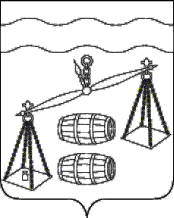 Администрация  сельского поселения"Село Дабужа"Сухиничский район Калужская областьПОСТАНОВЛЕНИЕ   от 04.03.2024  года			                               		№ 7         	В соответствии с постановлением администрации сельского поселения «Село Дабужа» от 31.07.2020 № 33 «Об утверждении Порядка принятия решения о разработке муниципальных программ сельского поселения «Село Дабужа», их формирования, реализации и проведения оценки эффективности реализации», руководствуясь Уставом сельского поселения «Село Дабужа», администрация СП «Село Дабужа»ПОСТАНОВЛЯЕТ:Внести в постановление администрации сельского поселения «Село Дабужа» от 25.09.2019 №27 "Об утверждении муниципальной программы  сельского поселения «Село Дабужа» «Развитие молодежной политики и спорта на территории СП «Село Дабужа» на 2020-2026 годы" (далее - постановление) следующие изменения: 	1.1. В паспорте программы Объемы и источники финансирования Программы строку " в 2024 году - 50 тыс.рублей" заменить на "в 2024 году - 10 тыс.руб."; строку " в 2025 году - 50 тыс.рублей" заменить на "в 2025 году - 10 тыс.руб."; строку " в 2026 году - 50 тыс.рублей" заменить на "в 2026 году - 10 тыс.руб.".	1.2. В таблице раздела 6 Программы "Объемы финансирования" 2024, 2025, 2026 изложить в новой редакции согласно приложению №1 к настоящему постановлению.2. Настоящее постановление распространяется на правоотношения, возникшие с 01.01.2024 года.3. Контроль за исполнением настоящего постановления оставляю за собой.    Глава  администрации сельского    поселения «Село Дабужа»                                               В. В. Буренко  Приложение №1к постановлению №  7от 04.03.2024г О внесении изменений в постановление администрации СП «Село Дабужа» от 25.09.2019 №27 "Об утверждении муниципальной программы сельского поселения «Село Дабужа» «Развитие молодежной политики и спорта на территории СП «Село Дабужа» на 2020-2026 годы» №п/пНаименование МероприятиймуниципальнойпрограммыОбъемы финансирования (тыс. руб.)Объемы финансирования (тыс. руб.)Объемы финансирования (тыс. руб.)Объемы финансирования (тыс. руб.)Объемы финансирования (тыс. руб.)Объемы финансирования (тыс. руб.)Объемы финансирования (тыс. руб.)Объемы финансирования (тыс. руб.)Объемы финансирования (тыс. руб.)Объемы финансирования (тыс. руб.)Объемы финансирования (тыс. руб.)Объемы финансирования (тыс. руб.)№п/пНаименование МероприятиймуниципальнойпрограммыИсточникифинансиро-ванияВсего20202020202120212022202220232024202520261Проведение мероприятий, посвящённых празднованию Дня ПобедыБюджет СП «Село Дабужа»3210101010121202Проведение  молодёжных мероприятиях направленных на раскрытие творческого потенциала молодёжиБюджет СП «Село Дабужа»22101010102203Участие в  районных сельских спортивных играхБюджет СП «Село Дабужа»8910,010,015,015,025259101010,04Приобретение спортивного инвентаря и оборудованияБюджет СП «Село Дабужа»22,422,4ИТОГОИТОГО165,4165,4303035353931,4101010